Lab Course Schedule                University of Management & Technology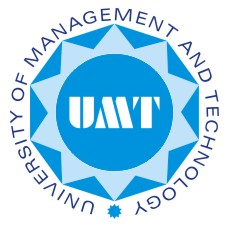                                   School of Engineering                   Department of Electrical Engineering                University of Management & Technology                                  School of Engineering                   Department of Electrical Engineering                University of Management & Technology                                  School of Engineering                   Department of Electrical Engineering                University of Management & Technology                                  School of Engineering                   Department of Electrical EngineeringEL 330 Computer Network LabEL 330 Computer Network LabEL 330 Computer Network LabEL 330 Computer Network LabLab ScheduleControl & Microwave Lab,Ground Floor, South BlockSemesterFall 2013Pre-requisiteN/ACredit Hours1Instructor(s)Usman Ali(1)Muhammad Usman Ali(2)Contact usman.ali@umt.edu.pk usmanali@umt.edu.pkOffice2S-46 (1)3S-41(2) Office HoursTue & Thu 11-3:30; Fri 11-5 (1)M/T/W/T: 11:00 – 12:30(2)Course DescriptionIn accordance with HEC curriculum objectives a, d, f & g, the labs have been designed in such a way to help students understand course contents from a practical perspective, get sound engineering knowledge along with hands-on experience in the usage of laboratory equipment.In accordance with HEC curriculum objectives a, d, f & g, the labs have been designed in such a way to help students understand course contents from a practical perspective, get sound engineering knowledge along with hands-on experience in the usage of laboratory equipment.In accordance with HEC curriculum objectives a, d, f & g, the labs have been designed in such a way to help students understand course contents from a practical perspective, get sound engineering knowledge along with hands-on experience in the usage of laboratory equipment.Expected OutcomesIn accordance with HEC curriculum outcomes a, b, d, e, g, h & i students at the end of the course should be able toTo help the students gain an understanding of modern day computer networksApply OSI & TCP/IP protocols architecturesDesign, Simulate and Analyze Networks (software and hardware)In accordance with HEC curriculum outcomes a, b, d, e, g, h & i students at the end of the course should be able toTo help the students gain an understanding of modern day computer networksApply OSI & TCP/IP protocols architecturesDesign, Simulate and Analyze Networks (software and hardware)In accordance with HEC curriculum outcomes a, b, d, e, g, h & i students at the end of the course should be able toTo help the students gain an understanding of modern day computer networksApply OSI & TCP/IP protocols architecturesDesign, Simulate and Analyze Networks (software and hardware)Textbook(s)Computer Network Lab Manual Computer Network Lab Manual Computer Network Lab Manual Grading PolicySessional: 40 marks (Lab performances + Manuals + Lab viva)Final: 60 marks (30 marks for project + 30 marks for performance out of the labs)Sessional: 40 marks (Lab performances + Manuals + Lab viva)Final: 60 marks (30 marks for project + 30 marks for performance out of the labs)Sessional: 40 marks (Lab performances + Manuals + Lab viva)Final: 60 marks (30 marks for project + 30 marks for performance out of the labs)WeekExperiments1Network Topology2Modes of Routers and Switches3Who and how can anyone access Network Devices4Virtual Local Area Network (VLAN)5VLAN Trunking Protocol (VTP)6Inter VLAN Routing 7Spanning Tree Protocol (STP)8Configuration of Static Routing Protocol 9Configuration of Dynamic Routing Protocol (RIP)10Configuration of Dynamic Routing Protocol (OSPF)11Configuration of Dynamic Routing Protocol (EIGRP)12Configuration of Dynamic Routing Protocol (BGP)13Redistribution of Routing Protocols14Access Control List (ACL)15Network Address Translation (NAT)16Backup of configurations to TFTP server